PROJETO COMPLEMENTAR “TAG RUGBY nas ESCOLAS” 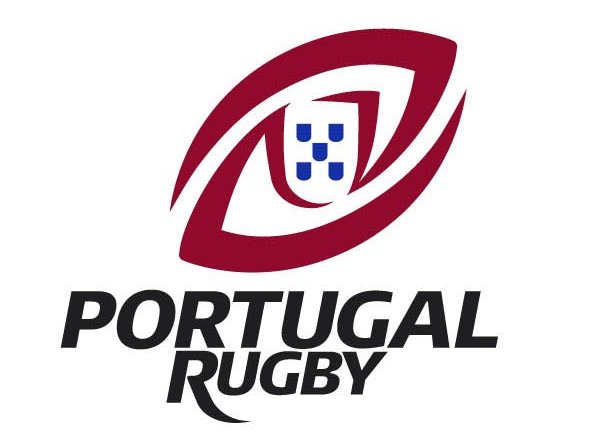 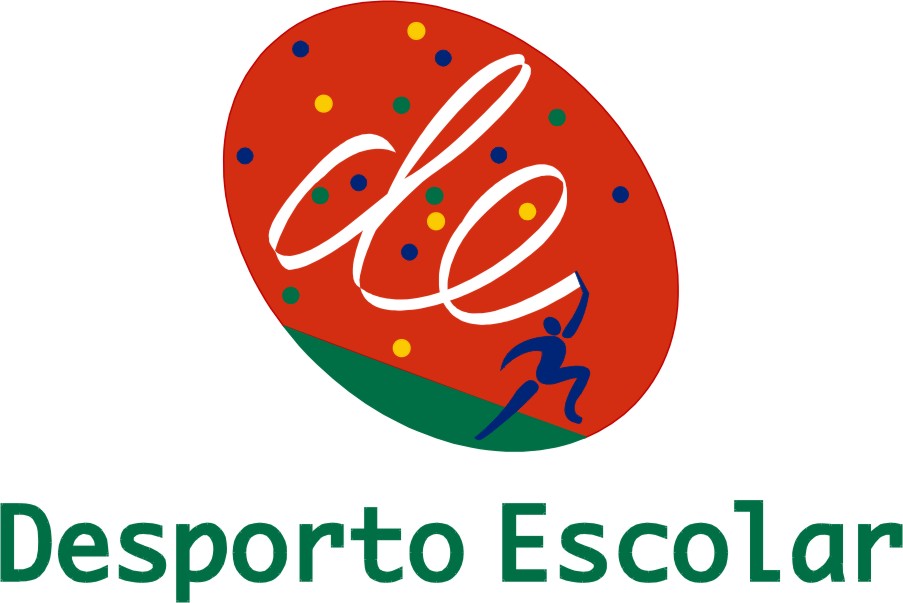 BOLETINS E RELATÓRIOS DOS TORNEIOS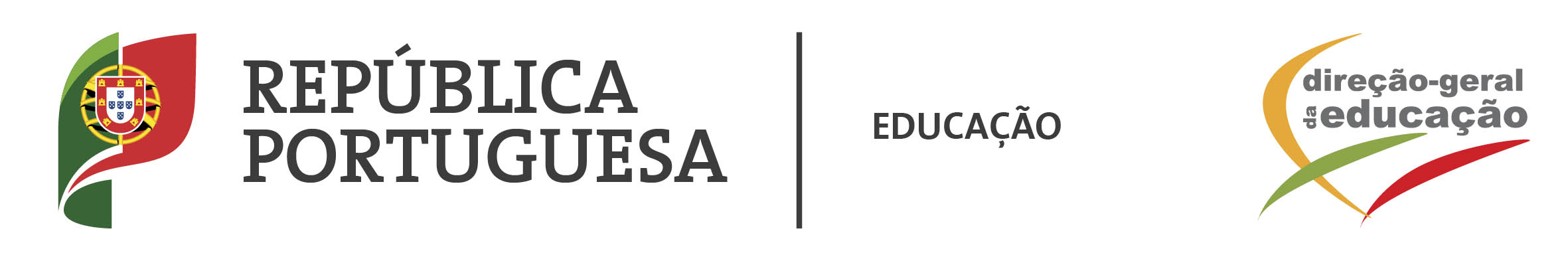 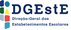 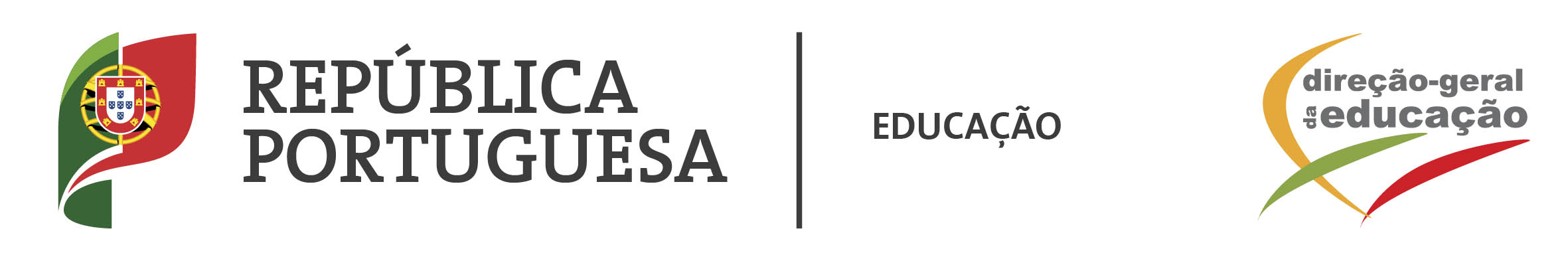 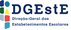 Relatório do TorneioTorneio ___________________________________________________________________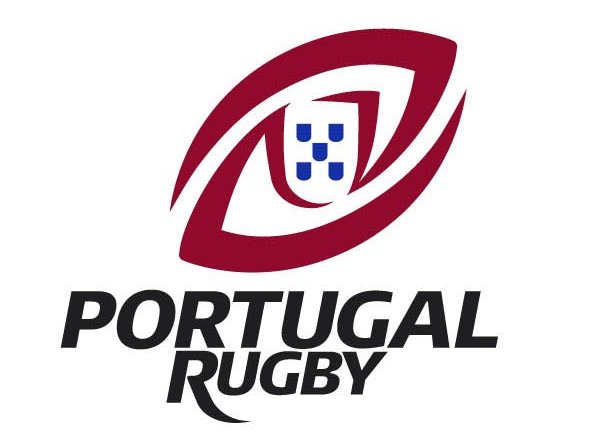 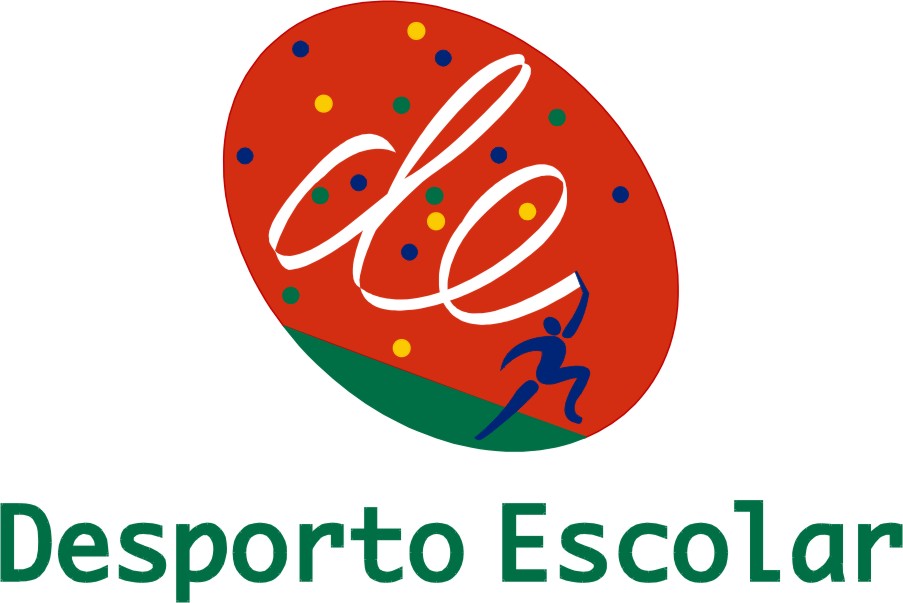 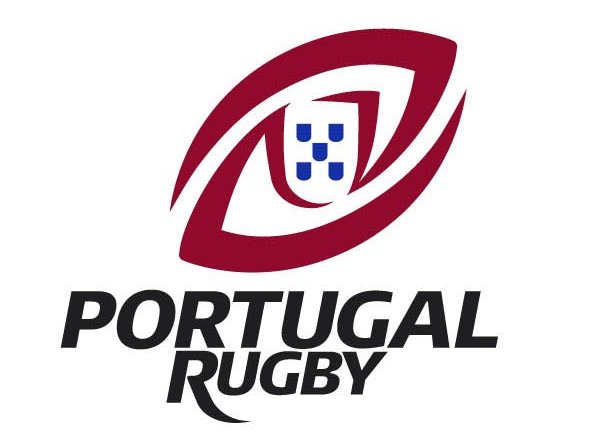 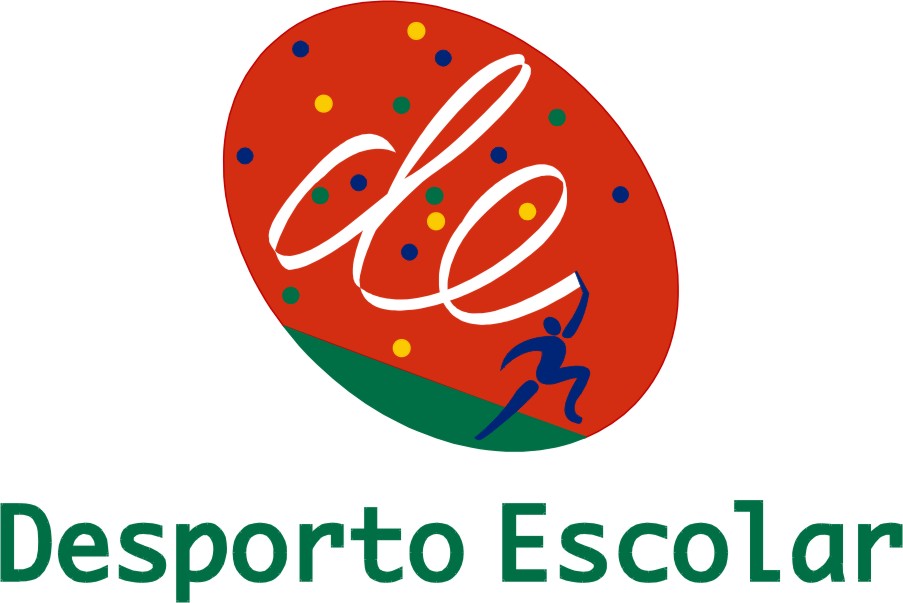 Escola:Escalão:Professor Responsável:Data:Número de equipas participantesOrdem dos jogosÁrbitro (Escola)JogosResultado final1--2--3--4--5--6--7--8--9--10--11--12--13--14--15--16--17--18--19--20--Ficha de Inscrição da EquipaFicha de Inscrição da EquipaFicha de Inscrição da EquipaFicha de Inscrição da EquipaFicha de Inscrição da EquipaFicha de Inscrição da EquipaFicha de Inscrição da EquipaFicha de Inscrição da EquipaFicha de Inscrição da EquipaAno Letivo 20__/20__Escola: ________________________________________Escola: ________________________________________Escola: ________________________________________Escola: ________________________________________Escola: ________________________________________Torneio Intra-turmasTorneio Intra-turmasAno Letivo 20__/20__Escola: ________________________________________Escola: ________________________________________Escola: ________________________________________Escola: ________________________________________Escola: ________________________________________Torneio Inter-turmasTorneio Inter-turmasAno Letivo 20__/20__Ano / Turma: _______Ano / Turma: _______Equipa: __________________Equipa: __________________Equipa: __________________Torneio Inter-EscolasTorneio Inter-EscolasGrupo/Série: ________________Grupo/Série: ________________Escalão: ______________Escalão: ______________Escalão: ______________Data: ___ / ___ / ___Data: ___ / ___ / ___Horas: ____-____Horas: ____-____Data NascimentoNome (Primeiro e último)Nome (Primeiro e último)Nome (Primeiro e último)Nome (Primeiro e último)Nome (Primeiro e último)Nome (Primeiro e último)Nome (Primeiro e último)Nome (Primeiro e último)Professor Responsável: ___________________________Professor Responsável: ___________________________Professor Responsável: ___________________________Professor Responsável: ___________________________Capitão: _____________________________________Capitão: _____________________________________Capitão: _____________________________________Capitão: _____________________________________Capitão: _____________________________________Árbitro da equipa: ______________________________________Árbitro da equipa: ______________________________________Árbitro da equipa: ______________________________________Árbitro da equipa: ______________________________________Árbitro da equipa: ______________________________________Árbitro da equipa: ______________________________________Árbitro da equipa: ______________________________________Árbitro da equipa: ______________________________________Árbitro da equipa: ______________________________________Ficha de Inscrição da EquipaFicha de Inscrição da EquipaFicha de Inscrição da EquipaFicha de Inscrição da EquipaFicha de Inscrição da EquipaFicha de Inscrição da EquipaFicha de Inscrição da EquipaFicha de Inscrição da EquipaFicha de Inscrição da EquipaAno Letivo 20__/20__Escola: ________________________________________Escola: ________________________________________Escola: ________________________________________Escola: ________________________________________Escola: ________________________________________Torneio Intra-turmasTorneio Intra-turmasAno Letivo 20__/20__Escola: ________________________________________Escola: ________________________________________Escola: ________________________________________Escola: ________________________________________Escola: ________________________________________Torneio Inter-turmasTorneio Inter-turmasAno Letivo 20__/20__Ano / Turma: _______Ano / Turma: _______Equipa: __________________Equipa: __________________Equipa: __________________Torneio Inter-EscolasTorneio Inter-EscolasGrupo/Série: ________________Grupo/Série: ________________Escalão: ______________Escalão: ______________Escalão: ______________Data: ___ / ___ / ___Data: ___ / ___ / ___Horas: ____-____Horas: ____-____Data NascimentoNome (Primeiro e último)Nome (Primeiro e último)Nome (Primeiro e último)Nome (Primeiro e último)Nome (Primeiro e último)Nome (Primeiro e último)Nome (Primeiro e último)Nome (Primeiro e último)Professor Responsável: ___________________________Professor Responsável: ___________________________Professor Responsável: ___________________________Professor Responsável: ___________________________Capitão: _____________________________________Capitão: _____________________________________Capitão: _____________________________________Capitão: _____________________________________Capitão: _____________________________________Árbitro da equipa: ______________________________________Árbitro da equipa: ______________________________________Árbitro da equipa: ______________________________________Árbitro da equipa: ______________________________________Árbitro da equipa: ______________________________________Árbitro da equipa: ______________________________________Árbitro da equipa: ______________________________________Árbitro da equipa: ______________________________________Árbitro da equipa: ______________________________________Boletim de JogoBoletim de JogoBoletim de JogoBoletim de JogoBoletim de JogoBoletim de JogoBoletim de JogoBoletim de JogoBoletim de JogoBoletim de JogoBoletim de JogoBoletim de JogoBoletim de JogoBoletim de JogoBoletim de JogoBoletim de JogoBoletim de JogoBoletim de JogoBoletim de JogoBoletim de JogoBoletim de JogoBoletim de JogoBoletim de JogoBoletim de JogoBoletim de JogoBoletim de JogoBoletim de JogoBoletim de JogoBoletim de JogoAno Letivo 20__/20__Ano Letivo 20__/20__Ano Letivo 20__/20__Local / Escola: ________________________________________Local / Escola: ________________________________________Local / Escola: ________________________________________Local / Escola: ________________________________________Local / Escola: ________________________________________Local / Escola: ________________________________________Local / Escola: ________________________________________Local / Escola: ________________________________________Local / Escola: ________________________________________Local / Escola: ________________________________________Local / Escola: ________________________________________Local / Escola: ________________________________________Local / Escola: ________________________________________Local / Escola: ________________________________________Local / Escola: ________________________________________Local / Escola: ________________________________________Local / Escola: ________________________________________Local / Escola: ________________________________________Torneio Intra-turmasTorneio Intra-turmasTorneio Intra-turmasTorneio Intra-turmasTorneio Intra-turmasTorneio Intra-turmasAno Letivo 20__/20__Ano Letivo 20__/20__Ano Letivo 20__/20__Local / Escola: ________________________________________Local / Escola: ________________________________________Local / Escola: ________________________________________Local / Escola: ________________________________________Local / Escola: ________________________________________Local / Escola: ________________________________________Local / Escola: ________________________________________Local / Escola: ________________________________________Local / Escola: ________________________________________Local / Escola: ________________________________________Local / Escola: ________________________________________Local / Escola: ________________________________________Local / Escola: ________________________________________Local / Escola: ________________________________________Local / Escola: ________________________________________Local / Escola: ________________________________________Local / Escola: ________________________________________Local / Escola: ________________________________________Torneio Inter-turmasTorneio Inter-turmasTorneio Inter-turmasTorneio Inter-turmasTorneio Inter-turmasTorneio Inter-turmasAno Letivo 20__/20__Ano Letivo 20__/20__Ano Letivo 20__/20__Local / Escola: ________________________________________Local / Escola: ________________________________________Local / Escola: ________________________________________Local / Escola: ________________________________________Local / Escola: ________________________________________Local / Escola: ________________________________________Local / Escola: ________________________________________Local / Escola: ________________________________________Local / Escola: ________________________________________Local / Escola: ________________________________________Local / Escola: ________________________________________Local / Escola: ________________________________________Local / Escola: ________________________________________Local / Escola: ________________________________________Local / Escola: ________________________________________Local / Escola: ________________________________________Local / Escola: ________________________________________Local / Escola: ________________________________________Torneio Inter-EscolasTorneio Inter-EscolasTorneio Inter-EscolasTorneio Inter-EscolasTorneio Inter-EscolasTorneio Inter-EscolasGrupo/Série: ______________Grupo/Série: ______________Grupo/Série: ______________Grupo/Série: ______________Grupo/Série: ______________Grupo/Série: ______________Grupo/Série: ______________Grupo/Série: ______________Escalão: ____________________Escalão: ____________________Escalão: ____________________Escalão: ____________________Escalão: ____________________Escalão: ____________________Escalão: ____________________Data: ____ / ____ / ____Data: ____ / ____ / ____Data: ____ / ____ / ____Data: ____ / ____ / ____Data: ____ / ____ / ____Data: ____ / ____ / ____Horas: ________ - ________Horas: ________ - ________Horas: ________ - ________Horas: ________ - ________Horas: ________ - ________Horas: ________ - ________Horas: ________ - ________Horas: ________ - ________Escola/Turma/Equipa (A): Escola/Turma/Equipa (A): Escola/Turma/Equipa (A): Escola/Turma/Equipa (A): Escola/Turma/Equipa (A): Escola/Turma/Equipa (A): Escola/Turma/Equipa (A): Escola/Turma/Equipa (A): Escola/Turma/Equipa (A): Escola/Turma/Equipa (A): Escola/Turma/Equipa (A): Escola/Turma/Equipa (A): Escola/Turma/Equipa (A): Escola/Turma/Equipa (A): Escola/Turma/Equipa (B): Escola/Turma/Equipa (B): Escola/Turma/Equipa (B): Escola/Turma/Equipa (B): Escola/Turma/Equipa (B): Escola/Turma/Equipa (B): Escola/Turma/Equipa (B): Escola/Turma/Equipa (B): Escola/Turma/Equipa (B): Escola/Turma/Equipa (B): Escola/Turma/Equipa (B): Escola/Turma/Equipa (B): Escola/Turma/Equipa (B): Escola/Turma/Equipa (B): Escola/Turma/Equipa (B): Nome (Primeiro e último)Nome (Primeiro e último)Nome (Primeiro e último)Nome (Primeiro e último)Nome (Primeiro e último)Nome (Primeiro e último)Utilização dos JogadoresUtilização dos JogadoresUtilização dos JogadoresUtilização dos JogadoresUtilização dos JogadoresUtilização dos JogadoresUtilização dos JogadoresUtilização dos JogadoresNome (Primeiro e último)Nome (Primeiro e último)Nome (Primeiro e último)Nome (Primeiro e último)Nome (Primeiro e último)Nome (Primeiro e último)Nome (Primeiro e último)Nome (Primeiro e último)Utilização dos JogadoresUtilização dos JogadoresUtilização dos JogadoresUtilização dos JogadoresUtilização dos JogadoresUtilização dos JogadoresUtilização dos JogadoresNome (Primeiro e último)Nome (Primeiro e último)Nome (Primeiro e último)Nome (Primeiro e último)Nome (Primeiro e último)Nome (Primeiro e último)1ªparte1ªparte1ªparte1ªparte1ªparte2ªparte2ªparte2ªparteNome (Primeiro e último)Nome (Primeiro e último)Nome (Primeiro e último)Nome (Primeiro e último)Nome (Primeiro e último)Nome (Primeiro e último)Nome (Primeiro e último)Nome (Primeiro e último)1ªparte1ªparte1ªparte2ªparte2ªparte2ªparte2ªparte12334556678891011234566678899101112131314151516161718181920111112131415161616171818191920Resultado Final: Escola/Turma/Equipa (A) _________________     X   Escola/Turma/Equipa (B) ______________________Resultado Final: Escola/Turma/Equipa (A) _________________     X   Escola/Turma/Equipa (B) ______________________Resultado Final: Escola/Turma/Equipa (A) _________________     X   Escola/Turma/Equipa (B) ______________________Resultado Final: Escola/Turma/Equipa (A) _________________     X   Escola/Turma/Equipa (B) ______________________Resultado Final: Escola/Turma/Equipa (A) _________________     X   Escola/Turma/Equipa (B) ______________________Resultado Final: Escola/Turma/Equipa (A) _________________     X   Escola/Turma/Equipa (B) ______________________Resultado Final: Escola/Turma/Equipa (A) _________________     X   Escola/Turma/Equipa (B) ______________________Resultado Final: Escola/Turma/Equipa (A) _________________     X   Escola/Turma/Equipa (B) ______________________Resultado Final: Escola/Turma/Equipa (A) _________________     X   Escola/Turma/Equipa (B) ______________________Resultado Final: Escola/Turma/Equipa (A) _________________     X   Escola/Turma/Equipa (B) ______________________Resultado Final: Escola/Turma/Equipa (A) _________________     X   Escola/Turma/Equipa (B) ______________________Resultado Final: Escola/Turma/Equipa (A) _________________     X   Escola/Turma/Equipa (B) ______________________Resultado Final: Escola/Turma/Equipa (A) _________________     X   Escola/Turma/Equipa (B) ______________________Resultado Final: Escola/Turma/Equipa (A) _________________     X   Escola/Turma/Equipa (B) ______________________Resultado Final: Escola/Turma/Equipa (A) _________________     X   Escola/Turma/Equipa (B) ______________________Resultado Final: Escola/Turma/Equipa (A) _________________     X   Escola/Turma/Equipa (B) ______________________Resultado Final: Escola/Turma/Equipa (A) _________________     X   Escola/Turma/Equipa (B) ______________________Resultado Final: Escola/Turma/Equipa (A) _________________     X   Escola/Turma/Equipa (B) ______________________Resultado Final: Escola/Turma/Equipa (A) _________________     X   Escola/Turma/Equipa (B) ______________________Resultado Final: Escola/Turma/Equipa (A) _________________     X   Escola/Turma/Equipa (B) ______________________Resultado Final: Escola/Turma/Equipa (A) _________________     X   Escola/Turma/Equipa (B) ______________________Resultado Final: Escola/Turma/Equipa (A) _________________     X   Escola/Turma/Equipa (B) ______________________Resultado Final: Escola/Turma/Equipa (A) _________________     X   Escola/Turma/Equipa (B) ______________________Resultado Final: Escola/Turma/Equipa (A) _________________     X   Escola/Turma/Equipa (B) ______________________Resultado Final: Escola/Turma/Equipa (A) _________________     X   Escola/Turma/Equipa (B) ______________________Resultado Final: Escola/Turma/Equipa (A) _________________     X   Escola/Turma/Equipa (B) ______________________Resultado Final: Escola/Turma/Equipa (A) _________________     X   Escola/Turma/Equipa (B) ______________________Resultado Final: Escola/Turma/Equipa (A) _________________     X   Escola/Turma/Equipa (B) ______________________Resultado Final: Escola/Turma/Equipa (A) _________________     X   Escola/Turma/Equipa (B) ______________________Professor Responsável: __________________________Professor Responsável: __________________________Professor Responsável: __________________________Professor Responsável: __________________________Professor Responsável: __________________________Professor Responsável: __________________________Professor Responsável: __________________________Professor Responsável: __________________________Professor Responsável: __________________________Professor Responsável: __________________________Professor Responsável: __________________________Professor Responsável: __________________________Professor Responsável: __________________________Professor Responsável: __________________________Professor Responsável: ____________________________Professor Responsável: ____________________________Professor Responsável: ____________________________Professor Responsável: ____________________________Professor Responsável: ____________________________Professor Responsável: ____________________________Professor Responsável: ____________________________Professor Responsável: ____________________________Professor Responsável: ____________________________Professor Responsável: ____________________________Professor Responsável: ____________________________Professor Responsável: ____________________________Professor Responsável: ____________________________Professor Responsável: ____________________________Professor Responsável: ____________________________Capitão: ____________________________________Capitão: ____________________________________Capitão: ____________________________________Capitão: ____________________________________Capitão: ____________________________________Capitão: ____________________________________Capitão: ____________________________________Capitão: ____________________________________Capitão: ____________________________________Capitão: ____________________________________Capitão: ____________________________________Capitão: ____________________________________Capitão: ____________________________________Capitão: ____________________________________Capitão: ______________________________________Capitão: ______________________________________Capitão: ______________________________________Capitão: ______________________________________Capitão: ______________________________________Capitão: ______________________________________Capitão: ______________________________________Capitão: ______________________________________Capitão: ______________________________________Capitão: ______________________________________Capitão: ______________________________________Capitão: ______________________________________Capitão: ______________________________________Capitão: ______________________________________Capitão: ______________________________________Boletim de Jogo Boletim de Jogo Boletim de Jogo Boletim de Jogo Boletim de Jogo Boletim de Jogo Boletim de Jogo Boletim de Jogo Boletim de Jogo Boletim de Jogo Boletim de Jogo Boletim de Jogo Boletim de Jogo Boletim de Jogo Boletim de Jogo Boletim de Jogo Boletim de Jogo Boletim de Jogo Boletim de Jogo Boletim de Jogo Boletim de Jogo Boletim de Jogo Boletim de Jogo Boletim de Jogo Boletim de Jogo Boletim de Jogo Boletim de Jogo Boletim de Jogo Boletim de Jogo Ano Letivo 20__/20__Ano Letivo 20__/20__Ano Letivo 20__/20__Local / Escola: ________________________________________Local / Escola: ________________________________________Local / Escola: ________________________________________Local / Escola: ________________________________________Local / Escola: ________________________________________Local / Escola: ________________________________________Local / Escola: ________________________________________Local / Escola: ________________________________________Local / Escola: ________________________________________Local / Escola: ________________________________________Local / Escola: ________________________________________Local / Escola: ________________________________________Local / Escola: ________________________________________Local / Escola: ________________________________________Local / Escola: ________________________________________Local / Escola: ________________________________________Local / Escola: ________________________________________Local / Escola: ________________________________________Torneio Intra-turmasTorneio Intra-turmasTorneio Intra-turmasTorneio Intra-turmasTorneio Intra-turmasTorneio Intra-turmasAno Letivo 20__/20__Ano Letivo 20__/20__Ano Letivo 20__/20__Local / Escola: ________________________________________Local / Escola: ________________________________________Local / Escola: ________________________________________Local / Escola: ________________________________________Local / Escola: ________________________________________Local / Escola: ________________________________________Local / Escola: ________________________________________Local / Escola: ________________________________________Local / Escola: ________________________________________Local / Escola: ________________________________________Local / Escola: ________________________________________Local / Escola: ________________________________________Local / Escola: ________________________________________Local / Escola: ________________________________________Local / Escola: ________________________________________Local / Escola: ________________________________________Local / Escola: ________________________________________Local / Escola: ________________________________________Torneio Inter-turmasTorneio Inter-turmasTorneio Inter-turmasTorneio Inter-turmasTorneio Inter-turmasTorneio Inter-turmasAno Letivo 20__/20__Ano Letivo 20__/20__Ano Letivo 20__/20__Local / Escola: ________________________________________Local / Escola: ________________________________________Local / Escola: ________________________________________Local / Escola: ________________________________________Local / Escola: ________________________________________Local / Escola: ________________________________________Local / Escola: ________________________________________Local / Escola: ________________________________________Local / Escola: ________________________________________Local / Escola: ________________________________________Local / Escola: ________________________________________Local / Escola: ________________________________________Local / Escola: ________________________________________Local / Escola: ________________________________________Local / Escola: ________________________________________Local / Escola: ________________________________________Local / Escola: ________________________________________Local / Escola: ________________________________________Torneio Inter-EscolasTorneio Inter-EscolasTorneio Inter-EscolasTorneio Inter-EscolasTorneio Inter-EscolasTorneio Inter-EscolasGrupo/Série: ______________Grupo/Série: ______________Grupo/Série: ______________Grupo/Série: ______________Grupo/Série: ______________Grupo/Série: ______________Grupo/Série: ______________Grupo/Série: ______________Escalão: ____________________Escalão: ____________________Escalão: ____________________Escalão: ____________________Escalão: ____________________Escalão: ____________________Escalão: ____________________Data: ____ / ____ / ____Data: ____ / ____ / ____Data: ____ / ____ / ____Data: ____ / ____ / ____Data: ____ / ____ / ____Data: ____ / ____ / ____Horas: ________ - ________Horas: ________ - ________Horas: ________ - ________Horas: ________ - ________Horas: ________ - ________Horas: ________ - ________Horas: ________ - ________Horas: ________ - ________Escola/Turma/Equipa (A): Escola/Turma/Equipa (A): Escola/Turma/Equipa (A): Escola/Turma/Equipa (A): Escola/Turma/Equipa (A): Escola/Turma/Equipa (A): Escola/Turma/Equipa (A): Escola/Turma/Equipa (A): Escola/Turma/Equipa (A): Escola/Turma/Equipa (A): Escola/Turma/Equipa (A): Escola/Turma/Equipa (A): Escola/Turma/Equipa (A): Escola/Turma/Equipa (A): Escola/Turma/Equipa (B): Escola/Turma/Equipa (B): Escola/Turma/Equipa (B): Escola/Turma/Equipa (B): Escola/Turma/Equipa (B): Escola/Turma/Equipa (B): Escola/Turma/Equipa (B): Escola/Turma/Equipa (B): Escola/Turma/Equipa (B): Escola/Turma/Equipa (B): Escola/Turma/Equipa (B): Escola/Turma/Equipa (B): Escola/Turma/Equipa (B): Escola/Turma/Equipa (B): Escola/Turma/Equipa (B): Nome (Primeiro e último)Nome (Primeiro e último)Nome (Primeiro e último)Nome (Primeiro e último)Nome (Primeiro e último)Nome (Primeiro e último)Utilização dos JogadoresUtilização dos JogadoresUtilização dos JogadoresUtilização dos JogadoresUtilização dos JogadoresUtilização dos JogadoresUtilização dos JogadoresUtilização dos JogadoresNome (Primeiro e último)Nome (Primeiro e último)Nome (Primeiro e último)Nome (Primeiro e último)Nome (Primeiro e último)Nome (Primeiro e último)Nome (Primeiro e último)Nome (Primeiro e último)Utilização dos JogadoresUtilização dos JogadoresUtilização dos JogadoresUtilização dos JogadoresUtilização dos JogadoresUtilização dos JogadoresUtilização dos JogadoresNome (Primeiro e último)Nome (Primeiro e último)Nome (Primeiro e último)Nome (Primeiro e último)Nome (Primeiro e último)Nome (Primeiro e último)1ªparte1ªparte1ªparte1ªparte1ªparte2ªparte2ªparte2ªparteNome (Primeiro e último)Nome (Primeiro e último)Nome (Primeiro e último)Nome (Primeiro e último)Nome (Primeiro e último)Nome (Primeiro e último)Nome (Primeiro e último)Nome (Primeiro e último)1ªparte1ªparte1ªparte2ªparte2ªparte2ªparte2ªparte12334556678891011234566678899101112131314151516161718181920111112131415161616171818191920Resultado Final: Escola/Turma/Equipa (A) ___________   X Escola/Turma/Equipa (B) __________________Resultado Final: Escola/Turma/Equipa (A) ___________   X Escola/Turma/Equipa (B) __________________Resultado Final: Escola/Turma/Equipa (A) ___________   X Escola/Turma/Equipa (B) __________________Resultado Final: Escola/Turma/Equipa (A) ___________   X Escola/Turma/Equipa (B) __________________Resultado Final: Escola/Turma/Equipa (A) ___________   X Escola/Turma/Equipa (B) __________________Resultado Final: Escola/Turma/Equipa (A) ___________   X Escola/Turma/Equipa (B) __________________Resultado Final: Escola/Turma/Equipa (A) ___________   X Escola/Turma/Equipa (B) __________________Resultado Final: Escola/Turma/Equipa (A) ___________   X Escola/Turma/Equipa (B) __________________Resultado Final: Escola/Turma/Equipa (A) ___________   X Escola/Turma/Equipa (B) __________________Resultado Final: Escola/Turma/Equipa (A) ___________   X Escola/Turma/Equipa (B) __________________Resultado Final: Escola/Turma/Equipa (A) ___________   X Escola/Turma/Equipa (B) __________________Resultado Final: Escola/Turma/Equipa (A) ___________   X Escola/Turma/Equipa (B) __________________Resultado Final: Escola/Turma/Equipa (A) ___________   X Escola/Turma/Equipa (B) __________________Resultado Final: Escola/Turma/Equipa (A) ___________   X Escola/Turma/Equipa (B) __________________Resultado Final: Escola/Turma/Equipa (A) ___________   X Escola/Turma/Equipa (B) __________________Resultado Final: Escola/Turma/Equipa (A) ___________   X Escola/Turma/Equipa (B) __________________Resultado Final: Escola/Turma/Equipa (A) ___________   X Escola/Turma/Equipa (B) __________________Resultado Final: Escola/Turma/Equipa (A) ___________   X Escola/Turma/Equipa (B) __________________Resultado Final: Escola/Turma/Equipa (A) ___________   X Escola/Turma/Equipa (B) __________________Resultado Final: Escola/Turma/Equipa (A) ___________   X Escola/Turma/Equipa (B) __________________Resultado Final: Escola/Turma/Equipa (A) ___________   X Escola/Turma/Equipa (B) __________________Resultado Final: Escola/Turma/Equipa (A) ___________   X Escola/Turma/Equipa (B) __________________Resultado Final: Escola/Turma/Equipa (A) ___________   X Escola/Turma/Equipa (B) __________________Resultado Final: Escola/Turma/Equipa (A) ___________   X Escola/Turma/Equipa (B) __________________Resultado Final: Escola/Turma/Equipa (A) ___________   X Escola/Turma/Equipa (B) __________________Resultado Final: Escola/Turma/Equipa (A) ___________   X Escola/Turma/Equipa (B) __________________Resultado Final: Escola/Turma/Equipa (A) ___________   X Escola/Turma/Equipa (B) __________________Resultado Final: Escola/Turma/Equipa (A) ___________   X Escola/Turma/Equipa (B) __________________Resultado Final: Escola/Turma/Equipa (A) ___________   X Escola/Turma/Equipa (B) __________________Professor Responsável: __________________________Professor Responsável: __________________________Professor Responsável: __________________________Professor Responsável: __________________________Professor Responsável: __________________________Professor Responsável: __________________________Professor Responsável: __________________________Professor Responsável: __________________________Professor Responsável: __________________________Professor Responsável: __________________________Professor Responsável: __________________________Professor Responsável: __________________________Professor Responsável: __________________________Professor Responsável: __________________________Professor Responsável: ____________________________Professor Responsável: ____________________________Professor Responsável: ____________________________Professor Responsável: ____________________________Professor Responsável: ____________________________Professor Responsável: ____________________________Professor Responsável: ____________________________Professor Responsável: ____________________________Professor Responsável: ____________________________Professor Responsável: ____________________________Professor Responsável: ____________________________Professor Responsável: ____________________________Professor Responsável: ____________________________Professor Responsável: ____________________________Professor Responsável: ____________________________Capitão: ____________________________________Capitão: ____________________________________Capitão: ____________________________________Capitão: ____________________________________Capitão: ____________________________________Capitão: ____________________________________Capitão: ____________________________________Capitão: ____________________________________Capitão: ____________________________________Capitão: ____________________________________Capitão: ____________________________________Capitão: ____________________________________Capitão: ____________________________________Capitão: ____________________________________Capitão: ______________________________________Capitão: ______________________________________Capitão: ______________________________________Capitão: ______________________________________Capitão: ______________________________________Capitão: ______________________________________Capitão: ______________________________________Capitão: ______________________________________Capitão: ______________________________________Capitão: ______________________________________Capitão: ______________________________________Capitão: ______________________________________Capitão: ______________________________________Capitão: ______________________________________Capitão: ______________________________________